Weekly Behavior Chart= green, blue, pink, or purple (Great day!!)= yellow (I need to think about my choices, I can do better tomorrow)= orange or red (Parents get notified, I can do better tomorrow!)Name: ____________________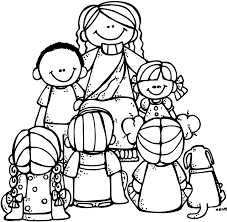 2nd Grade Week of May 13 – May 17Rm 4 | Sr. Tina | tdinh@stanthonygardena.orgName: ____________________2nd Grade Week of May 13 – May 17Rm 4 | Sr. Tina | tdinh@stanthonygardena.orgName: ____________________2nd Grade Week of May 13 – May 17Rm 4 | Sr. Tina | tdinh@stanthonygardena.orgName: ____________________2nd Grade Week of May 13 – May 17Rm 4 | Sr. Tina | tdinh@stanthonygardena.orgWhat we’re learning this week:Religion: ServiceMath: Chapter 11 Review, reach 94% completion for ST Math by end of week.Word Study: Words with au, aw, al, o, and a sound patternsReading: How words and phrases supply meaning and rhythm in poems, stories, and songs.Grammar/Writing: Drafting/RevisingScience:DinosaursHomework and ScheduleHomework and ScheduleHomework and ScheduleWhat we’re learning this week:Religion: ServiceMath: Chapter 11 Review, reach 94% completion for ST Math by end of week.Word Study: Words with au, aw, al, o, and a sound patternsReading: How words and phrases supply meaning and rhythm in poems, stories, and songs.Grammar/Writing: Drafting/RevisingScience:DinosaursDirections: Remember to write your name above and have your parent initial next to each day. The Behavior Chart on the back of this Newsletter will be collected on Monday.Directions: Remember to write your name above and have your parent initial next to each day. The Behavior Chart on the back of this Newsletter will be collected on Monday.Parent InitialsWhat we’re learning this week:Religion: ServiceMath: Chapter 11 Review, reach 94% completion for ST Math by end of week.Word Study: Words with au, aw, al, o, and a sound patternsReading: How words and phrases supply meaning and rhythm in poems, stories, and songs.Grammar/Writing: Drafting/RevisingScience:DinosaursMondayMath:  pages 255-256Read for 20 minutes and record in Reading LogHigh Frequency Packet (one page each day)Signed Behavior ChartWhat we’re learning this week:Religion: ServiceMath: Chapter 11 Review, reach 94% completion for ST Math by end of week.Word Study: Words with au, aw, al, o, and a sound patternsReading: How words and phrases supply meaning and rhythm in poems, stories, and songs.Grammar/Writing: Drafting/RevisingScience:DinosaursTuesdayMath:  pages 257-258Read for 20 minutes and record in Reading LogHigh Frequency Packet (one page each day)Signed Behavior ChartRemember to bring library books to return tomorrow!What we’re learning this week:Religion: ServiceMath: Chapter 11 Review, reach 94% completion for ST Math by end of week.Word Study: Words with au, aw, al, o, and a sound patternsReading: How words and phrases supply meaning and rhythm in poems, stories, and songs.Grammar/Writing: Drafting/RevisingScience:DinosaursWednesdayLibrary books due!Math:  Chapter 11 Math Practice Test (odd numbers)Read for 20 minutes and record in Reading LogHigh Frequency Packet (one page each day)Signed Behavior ChartPrepare PE clothes for PE tomorrowWhat we’re learning this week:Religion: ServiceMath: Chapter 11 Review, reach 94% completion for ST Math by end of week.Word Study: Words with au, aw, al, o, and a sound patternsReading: How words and phrases supply meaning and rhythm in poems, stories, and songs.Grammar/Writing: Drafting/RevisingScience:DinosaursThursdayFIESTA Set-Up! No School! Math Test on Tuesday after Fiesta break!Math: Chapter 11 Math Practice Test (even numbers) Read for 20 minutes and record in Reading LogHigh Frequency Packet (one page each day)What we’re learning this week:Religion: ServiceMath: Chapter 11 Review, reach 94% completion for ST Math by end of week.Word Study: Words with au, aw, al, o, and a sound patternsReading: How words and phrases supply meaning and rhythm in poems, stories, and songs.Grammar/Writing: Drafting/RevisingScience:DinosaursFridayFIESTA! No School!DayToday’s ColorParent InitialsMondayTuesdayWednesdayThursdayNo School!FridayNo School!